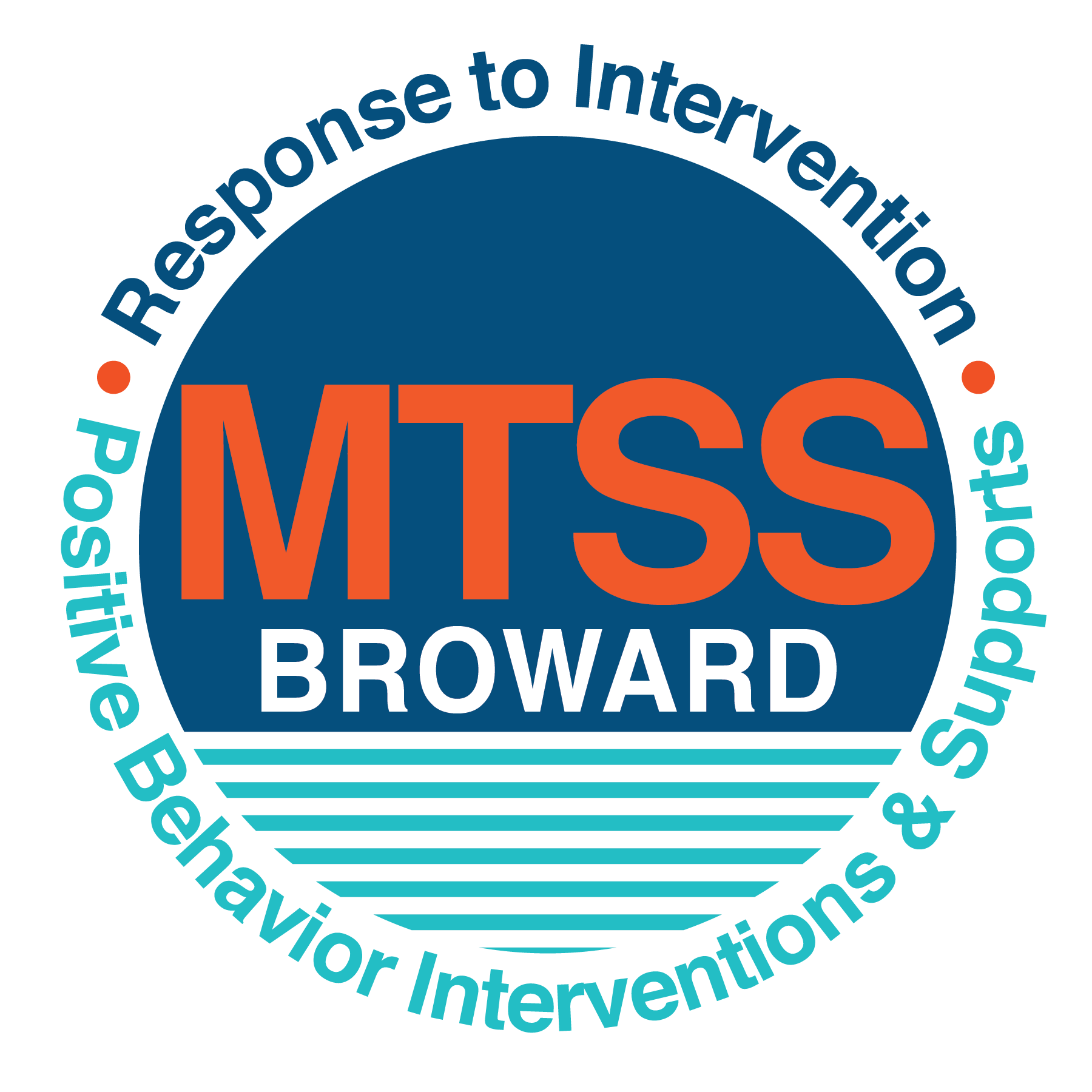 School-wide Positive Behavior Plan (SPBP) Broward County Public SchoolsTo be implemented in SY 2019/201A. Current (SY 2018/19) SPBP team members:1B. Schedule of quarterly SPBP Team Meeting dates for next 2019/20 school year: 2A. Action Steps completed this year (SY 2018/19) that increased faculty and stakeholder knowledge of the new SPBP:2B. Action Steps to be completed next year (SY 2019/20) to increase faculty and stakeholder knowledge of the new SPBP:3A. Top five behavior incidents data YTD as listed in BASIS 3.0			   3B. School-wide expectations are 3 – 5 positive characteristics (not behaviors) that counteract the demonstration of the top school-wide misbehaviors above. ALL people on campus model these expectations.3C. At least one lesson plan for each school-wide expectation above is distributed to teachers during pre-planning SY 2019/20 and maintained in the SPBP Binder.4A. Top three school-wide locations for Behavior Events YTD. 4B. Expectations and Rules Chart for common areas of school campus: (next page)4C. At least one Rules lesson plan for each specific location is distributed to teachers during pre-planning SY 2019/20 and maintained in the SPBP Binder.5. The reward system is focused on one School-wide Expectation OR specific location at a time.Expectation or Location: Athletic Field Student Behavior Discipline Flow Chart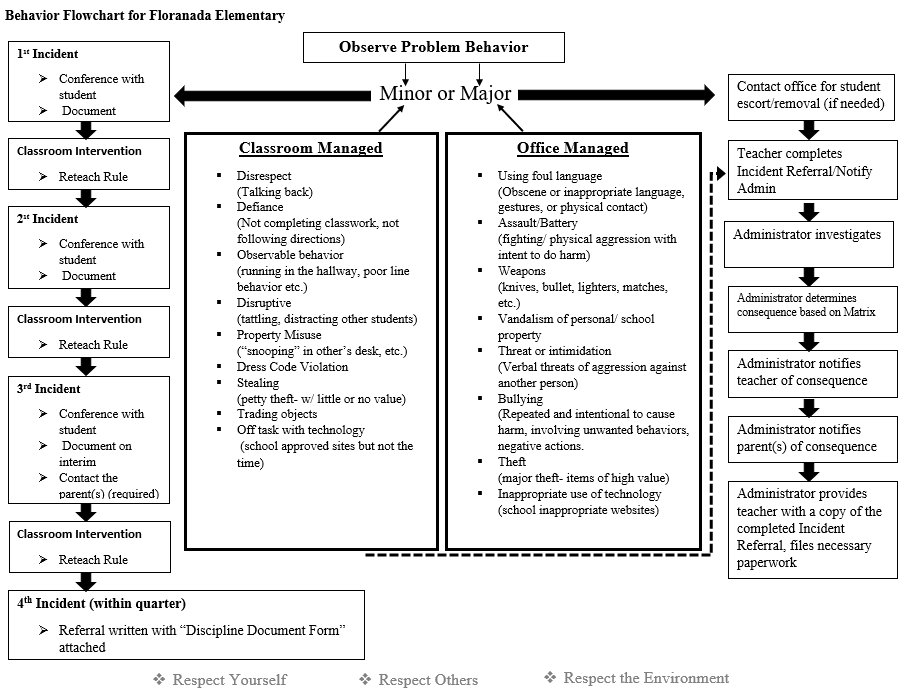 7A. In SY 2019/20, ALL teachers implement an evidence-based Tier 1 classroom management system:7B. The administration reviews and analyzes the fidelity of staff implementation of Tier 1 classroom management systems across teachers using:7C. School year 2018/19 percentage of classroom referrals:If >40% of discipline referrals come from the classroom, it suggests Tier 1 classroom management implementation may need to be strengthened school-wide.8A. Core Effectiveness:8B. Core Effectiveness Action Steps:8C. Disproportionality within racial subgroups:8D. Disproportionality Action Steps: RED Font = Action Steps for all schools in Broward CountyGREY Font = Best Practices for all schools in Broward CountyTEAL Font = Resources available at https://browardcountyschools.sharepoint.com/sites/DPI6Strands/strand6/SitePages/SPBP.aspx10A. Staff implement the School-wide Positive Behavior Plan effectively:“Are staff implementing the SPBP with fidelity? How do you know?”10B. The SPBP is successful in positively impacting students:“If staff are implementing the SPBP consistently and effectively, did it positively impact the students? How do you know?”School Name:Floranada Elementary SchoolSchool Number:0851SPBP Contact Name: Lisa Leider Direct Phone Number: 754-322-6350CRITICAL ELEMENT # 1: Active Team with Administrative ParticipationFull NamePositionLisa Leider, John Vetter1. AdministrationDawn Whittenberg 2. BTU RepresentativeLisa Leider, AP3. SPBP Point of ContactStacey Hernandez, parent 4. Parent/Community RepresentationMaria Schwartz, Kelly Marrero 5. PreK/KindergartenDawn Whittenberg6.  First GradeGina LaBarbera 7.  Second GradeAllison Chadwick, Toni Holtel 8.  Third GradeVicki Curtis 9.  Fourth GradeDanielle Murphy, Robin McGrew 10. Fifth GradeSergio Vuguin 11. SpecialsLauren Gordon12. Support Staff Meeting DateMeeting TimeContent of meetings:2:25 pm1.  Progress of Action Steps indicated in Implementation Plan in #92.  Collect & analyze fidelity of staff implementation data in #10A3.  Collect & analyze student outcome data in #10B10:00 am1.  Progress of Action Steps indicated in Implementation Plan in #92.  Collect & analyze fidelity of staff implementation data in #10A3.  Collect & analyze student outcome data in #10B10:00 am1.  Progress of Action Steps indicated in Implementation Plan in #92.  Collect & analyze fidelity of staff implementation data in #10A3.  Collect & analyze student outcome data in #10B1:00 pm 1.  Progress of Action Steps indicated in Implementation Plan in #92.  Collect & analyze fidelity of staff implementation data in #10A3.  Collect & analyze student outcome data in #10BCRITICAL ELEMENT # 2: Faculty & Stakeholder Commitment:Action Steps:Date(Between Jan 15 andApril 30, 2019)Details(Sign-in sheets in SPBP Binder)Presented the new SPBP (for SY 2019/20) to staff# of participants = 48Held a faculty vote on the new SPBP (for SY 2019/20)# of participants = 46% approved = 100Presented the new SPBP (for SY 2019/20) to stakeholders (parents and community)# of participants = 14Action Steps:Date(SY 2019-20)Content(Sign-in sheets in SPBP Binder)Provide professional development on the 2019/20 SPBP for all staffPrior to students’ 1st day:The team will present the updates in the SPBP for the 19/20 school year. All stakeholders will be provided with access to the SPBP. Feedback will be collected for future team meetings.Present the 2019/20 SPBP to stakeholders (parents and community)Prior to Oct 1st, 2019The team will present the updates in the SPBP for the 19/20 school year. All stakeholders will be provided with access to the SPBP. Feedback will be collected for future team meetings.Present the behavior data to all staff quarterly1. The team will present:the team’s progress in the Implementation Plan in # 9.the fidelity of staff implementation data in #10A.the student outcome data in #10B. Present the behavior data to all staff quarterly2. The team will present:the team’s progress in the Implementation Plan in # 9.the fidelity of staff implementation data in #10A.the student outcome data in #10B. Present the behavior data to all staff quarterly3. The team will present:the team’s progress in the Implementation Plan in # 9.the fidelity of staff implementation data in #10A.the student outcome data in #10B. Present the behavior data to all staff quarterly4. The team will present:the team’s progress in the Implementation Plan in # 9.the fidelity of staff implementation data in #10A.the student outcome data in #10B. CRITICAL ELEMENT # 3: School-wide Expectations  Top 5 Behavior Incidents Unruly/disruptive behavior Disruptive campus/ minor Disruptive and unruly play Battery Profanity to staff School-wide ExpectationsRespect YourselfRespect OthersRespect the Environment 4.5.Dates the school-wide expectations lesson plans are taught:Dates the school-wide expectations lesson plans are taught:Dates the school-wide expectations lesson plans are taught:Dates the school-wide expectations lesson plans are taught:Date(s)Time:Location(s):August8/14/2019 – 8/16/20199:00 amClassroomsJanuary 1/7/2020-1/10/20209:00 amClassroomsAfter Spring Break3/30/2020- 4/1/20209:00 amClassrooms CRITICAL ELEMENT #4: Location-based Rules Top 3 Locations, not including Classroom:Top 3 Locations, not including Classroom:School Location# Incidents1.  Athletic field / playground112.  Cafeteria 43.  Hallway 4Completed by each teacherClassroom RulesExpectations and Rules ChartAthletic Field / PlaygroundHave a positive attitude Keep your hands, feet and objects to yourself Take care of equipment and be respectful to nature Expectations and Rules ChartDining room RulesUse table manners Use please and thank you and consume only your foodClean up after yourself and use walking feet Expectations and Rules ChartHallway RulesUse walking feet Walk in a straight, quiet silently Keep your hands and backpack off the wall Expectations and Rules ChartSchool-wide EXPECTATIONSRespect YourselfRespect OthersRespect the EnvironmentDates the Locations’ Rules lesson plans are taughtDates the Locations’ Rules lesson plans are taughtDates the Locations’ Rules lesson plans are taughtDates the Locations’ Rules lesson plans are taughtDate(s)Time:Location(s):August8/14/2019 – 8/16/20199:00 amClassroomsJanuary 1/7/2020-1/10/20209:00 amClassroomsAfter Spring Break3/30/2020- 4/1/20209:00 amClassroomsCRITICAL ELEMENT # 5:  Reward and Recognition Programs4 Step Problem Solving ProcessPlan Details1.  Problem Identification: Use your behavior data to identify one school-wide problem.  What problem did you identify? (use numerical data)Data used: Location report on DMS, BASIS Problem Identification: During the 2018-2019, 11 incidences occurred on the athletic field/ playground. Referrals indicate students are not following adult directions when playing on the athletic field.  The misbehaviors persist after interventions and reteaching of the rules. Misbehaviors consist of inappropriate play and disruptive and unruly behavior. 2.  Problem Analysis: Why do you think this problem is occurring?What is your goal? (use a SMART goal statement with numerical data)Hypothesis:  The athletic field is less structured than a traditional classroom.  Goal Statement:  By May 2020, athletic field behavior referrals will decrease by 20% from 11 incidences to less than 9 incidences. 3. Intervention Design:  Describe how you will implement a positive reward program to decrease this problem.Type of System:  Positive reinforcement using “Falcon Feathers”. Description of System: (3-4 sentences) Teachers will teach our positive school wide behavior plan lessons for athletic field and playground area.Students will engage in activities to build coping skills and implement rules of fair play and sportsmanship.Students who display sportsmanship on the athletic field will be awarded and recognized with “Falcon Feathers.”  A “Falcon Feather” is a paper that looks like a feather that details the student’s name and the positive behavior they demonstrated. Upon earning a “Falcon Feather”, the teacher will submit the student’s “Falcon Feather” to the office. The next day during morning announcements, the principal will announce the name(s) of the student(s) and reason(s) for earning the “Falcon Feather.” Students will receive a recognition sticker to highlight their positive behavior in their teacher’s mailbox that day.The principal will display the “Falcon Feathers” on the “Falcon Feather” bulletin board. 4.  Evaluation:A. Implementation fidelityHow do you monitor the fidelity (consistency and effectiveness) of the staff’s implementation of the reward program? (2-3 sentences) Administration will monitor the fidelity of implementation by tracking the number of behavior incidents and discipline referrals entered on the Discipline Management System (DMS).  The SWPB Team will also monitor the number of “Falcon Feathers” awarded and displayed on the office discipline bulletin board. The school-wide expectation is to award a minimum of three “Falcon Feathers” per quarter. B. Student outcome monitoringHow will you know if the reward program is positively impacting students? What measurable data will you use to determine “success”? (2-3 sentences) The number of teacher referrals on the athletic field will decrease by 20%. The number of “Falcon Feathers” earned by students will increase by 30%. CRITICAL ELEMENT #6: Effective Discipline ProceduresCRITICAL ELEMENT # 7: Classroom Management Systems Evidence-based system:Evidence of training: CHAMPS% of teachers currently holding valid CHAMPS certificate:  PBIS Classroom Managementhttp://www.fl-pda.org/independent/% of teachers currently holding completion certificate: Other:         Training evidence:  % of teachers currently trained: 100%  CHAMPs 7 Up Checklist  Basic FIVE (Classroom Management Screening) PBIS Classroom Assistance Tool (CAT) Other (specify): Monthly faculty meetings, iObservation data, data chats  Classroom management screening is not conducted across teachers to determine appropriate professional        development.  (Next year, assessment of classroom management implementation fidelity will be scored).   Total number of discipline referrals from classrooms:69 Total number of other school-wide discipline referrals: 17% of referrals in the classroom:25%Do more than 40% of your referrals come from the classroom? Yes      NoIf “Yes”, school-wide classroom management professional development will be conducted in 2019-20:                                       If “Other”, indicated system here: CRITICAL ELEMENT # 8: Data  Collection and AnalysisTOTAL Population:735% of Total PopulationCore EffectivenessCore Effectiveness# Referrals:# of Students:% of Total PopulationCore EffectivenessCore Effectiveness0-1 referral717.975%Are your 0-1 referral > 80%?Yes     No2 - 5 referrals(at risk students)14.01%Are your 2 - 5 referrals <15%?Yes     No> 5 referrals(high risk students)4.005%Are your >5 referrals <5%?  Yes     NoIf all 3 are “Yes”, your core is effective. Is your core behavior curriculum effective?Yes     NoAnswer either (a) or (b):(a) If you answered “Yes”, although your core is effective, what steps does your school leadership team take for early identification of at risk and high-risk students?(b) If you answered “NO”, indicate the supports and interventions your school leadership team will implement at the beginning of the next school year to improve core strength:Answer either (a) or (b):(a) If you answered “Yes”, although your core is effective, what steps does your school leadership team take for early identification of at risk and high-risk students?(b) If you answered “NO”, indicate the supports and interventions your school leadership team will implement at the beginning of the next school year to improve core strength:Core Effectiveness Action Steps: (3-4 steps)1. To meet the behavioral needs of at-risk students, Tier 1 teacher strategies and interventions will be implemented. 2. Student receiving 2 or more discipline referrals will be referred to the RTI team for a tier 2 intervention plan. 3. Students who are unsuccessful with their tier 2 intervention plan will be referred for a tier 3 intervention planCore Effectiveness Action Steps: (3-4 steps)1. To meet the behavioral needs of at-risk students, Tier 1 teacher strategies and interventions will be implemented. 2. Student receiving 2 or more discipline referrals will be referred to the RTI team for a tier 2 intervention plan. 3. Students who are unsuccessful with their tier 2 intervention plan will be referred for a tier 3 intervention planSubgroups(PctPop - Green)% of students (PctRef - Blue)% of referrals Difference in referral compositionPositive value suggests disproportionality(Is the value positive?)Black8%12%4%Yes                   NoHispanic/Latin35%28%7%Yes                   NoWhite49%45%4%Yes                   NoIf all three are “No”, disproportionality is not indicated. Are all 3 “No”?Yes                   NoAnswer either (a) or (b):(a) If you answered “Yes”, although your data indicates equity, what plan does your school leadership team implement for early identification of any disproportionality issues(b) If you answered “No”, indicate the support plan and interventions your school leadership team will implement at the beginning of next year to improve sub group disproportionalityAnswer either (a) or (b):(a) If you answered “Yes”, although your data indicates equity, what plan does your school leadership team implement for early identification of any disproportionality issues(b) If you answered “No”, indicate the support plan and interventions your school leadership team will implement at the beginning of next year to improve sub group disproportionalityDisproportionality Action Steps: (3-4 steps)1.  Although our data indicates equity, students will receive early interventions and supports to build coping skills and develop positive behavior strategies. 2. By the end of quarter 1, support staff and teachers will identify at risk students and implement early interventions and support.3. By the end of quarter 1, any students with 1 or more behavioral referrals, teachers will enter the tier 1 strategies on BASIS for behavior.4. By the end of quarter 2, any students with 2 or more behavioral referrals will create a RTI behavior referral for the student. Disproportionality Action Steps: (3-4 steps)1.  Although our data indicates equity, students will receive early interventions and supports to build coping skills and develop positive behavior strategies. 2. By the end of quarter 1, support staff and teachers will identify at risk students and implement early interventions and support.3. By the end of quarter 1, any students with 1 or more behavioral referrals, teachers will enter the tier 1 strategies on BASIS for behavior.4. By the end of quarter 2, any students with 2 or more behavioral referrals will create a RTI behavior referral for the student. Critical Elements # 9: SPBP Implementation PlanningSPBP Team Implementation Action Plan 2019 - 2020SPBP Team Implementation Action Plan 2019 - 2020Month                                                                Action Steps check when Action Step completedCurrent  Create a SPBP binder or portfolio to retain (for 2 years) hard copies of: your SPBPs, Action Plans, staff PBIS      professional development attendance, stakeholder training attendance, quarterly meeting agendas, quarterly staff       behavior presentations, voting attendance and outcome, Expectations lesson plans and Rules lesson plansPre-Planning2019  Print up your SPBP Review and school score from OSPA  Provide SPBP presentation to all staff during Pre-Planning  Disseminate the current SPBP (hard copy or electronically) to all staff and stakeholders  Market and post school-wide Expectations and location-specific Rules   Identify your district RtI Instructional Facilitator  (Contact tyyne.hogan@browardschools.com for more information, if you are unsure)  Confirm 1st team meeting date and time August1st meeting  Ensure schedule of quarterly meeting dates for entire year as indicated in the SPBP  Review Implementation plan; check off completed Action Steps  Determine any needed team training, such as these Brainsharks: 4 Step Problem Solving Process series, PBIS 10       Critical Elements, Data Collection, Big 5 Data, PBIS 101, etc. (All found in Sharepoint site)  Review previous year’s behavior data. (Use ‘Agenda’ Form and ‘Data Collection Template’ in Sharepoint site)  Utilize the 4 Step Problem Solving Process to initiate a Reward System for all students  Review previous year’s SPBP and feedback form; make necessary modifications  Verify and implement teaching schedule for Expectations and Rules behavior lesson plans  Present implementation data, behavior data, team activities and SPBP progress to entire staff September  Provide SPBP stakeholder presentation prior to October 1  Check for staff and teacher understanding of PBIS - provide “PBIS 101” Brainshark as a resource        Brainshark available at: http://www.brainshark.com/browardschools/PBIS101  Ensure the Discipline Flow Chart is distributed to all staff and is being used as writtenOctober2nd meeting  Review Implementation plan; check off completed Action Steps   Ensure instructional staff know how to (and are, as needed) enter Tier 1 Supplemental Strategies        for behavior in BASIS  Review previous quarter’s behavior data. (Use ‘Agenda’ and ‘Data Collection Template’ in Sharepoint site)  Present implementation data, behavior data, team activities, and SPBP progress to entire staff   Ensure all teachers are using an evidence-based classroom management plan, such as CHAMPS   Ensure Core Effectiveness Action Steps are being implemented as writtenNovember  Team to develop new and/or improved lesson plans as indicated by behavior data.  Ensure that the Disproportionality Action Steps are being implemented as writtenJanuary20203rd meetingPrepare for SY 2020/21 SPBP  Review Implementation plan; check off completed Action Steps  Staff to re-teach Expectations and Rules after winter break  Principal signs in and watches the new “SPBP for Principals” Brainshark: Due January 30th   Present implementation data, behavior data, team activities, and SPBP progress to entire staff   Choose team members and dates to work on, complete, and submit the new SPBP  Teams watch the new “SPBP Team Overview” Brainshark and refers to district resources and supports (Brainsharks and Additional items in Sharepoint site. Webinars and in-person lab information in Team Brainshark)February  Ensure progress towards completion of SPBP  Check on recently hired staff for PBIS understanding - provide “PBIS 101” Brainshark resource  Provide the SPBP Surveymonkey link to all staff (optional)March4th meeting  Ensure progress towards completion and submission of SPBP  Review Implementation plan; check off completed Action Steps  Staff to re-teach Expectations and Rules after from spring break  Provide stakeholders/parent presentation on new SPBP for next year  Provide staff presentation and faculty vote on new SPBP for next year  Present implementation data, behavior data, team activities, and SPBP progress to entire staff April  Submit your SPBP in OSPA by April 30th every year. Use this new SPBP in the next school year  Continue implementing your current SPBP through the end of the current school yearCRITICAL ELEMENT # 10: EvaluationSTAFF Implementation MonitoringSTAFF Implementation MonitoringAction StepCreate an observable and measurable SMART goal to determine “successful”staff implementation of action stepSchool-wide expectations and location-specific rules are posted across campusBy August 2019, 100% of the rules and expectations are posted throughout the campus.Expectations and Rules lesson plans are being taught as written and when indicatedBy September 2019, 100% of the lesson plans will be taught as written. These expectations will be reviewed at targeted times throughout the year. The Discipline flow chart is being used by all staff as writtenBy September 2019, 100% of teachers will utilize the discipline flow chart as written. A reward system is being implemented for all studentsBy September 2019, 100% of teachers will implement the school wide reward systems as written. STUDENT Outcome MonitoringSTUDENT Outcome MonitoringStudent Outcome DataCreate an observable and measurable SMART goal to determine “successful” student outcomesBehavior Incident data(See critical element #3A)By May 2020, disruptive and unruly behavior incidents will decrease by 20%. Top 3 event locations data(See critical element #4A) By May 2020, playground and athletic field behavior referrals will decrease by 20%. Core effectiveness data(See critical element #8A) By May 2020, the number of students receiving between 2-5 referrals will decrease by 20%. Classroom referrals data(See critical element #7C)By May 2020, the number of classroom referrals will decrease by 20%. 